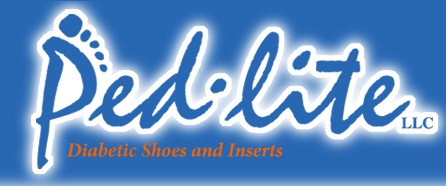 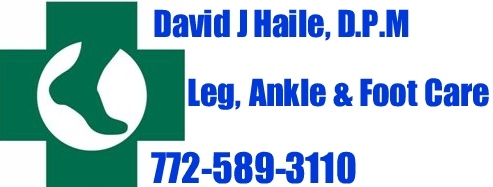 Who is Ped-lite? Ped- Lite has been in business since 2006 supplying high quality custom and prefabricated (heat moldable) inserts to the diabetic industry. All our products are SADMERC/PDAC approved. Thanks to our many customers encouragement, we now provide high quality diabetic shoes with the same affordability that our inserts provide.Can I request a rush on an order? Yes. Indicate RUSH 1-day, 2-day, 3-day, or 4-day during your scanning appointment.Note: Additional charges will apply for the RUSH option and expedited shipping. 1-day rush is an additional $65.00 per patient. 2-day rush is an additional $50.00 per patient, 3-day rush is an additional $25.00 per patient.What is an adjustment?An adjustment is a minor alteration for fit within 90 days. Dr Haile performs most minor adjustments at the office. Examples of minor adjustments include grinding the post to fit a shoe, narrowing the distal end, or lowering the arch height slightly. Podiatry Associates financial agreement for custom orthoticsPed-lite custom orthotics is sold in sets of three pairs. The initial set of custom orthotics is $150.00, in order to receive orthotics that are non-covered by your insurance $75 must be paid at the time of your orthotic scanning and the remaining $75 must be paid at the orthotic fitting appointment. If you require a rush, the additional charge is due at the time of scanning. If you would like them shipped to your home or your home up north the entire balance with estimated shipping charges must be paid in advance.  